Publicado en  el 09/12/2015 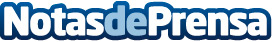 UNICEF protegerá a 2,6 millones de niños sirios este inviernoDatos de contacto:Nota de prensa publicada en: https://www.notasdeprensa.es/unicef-protegera-a-26-millones-de-ninos-sirios_1 Categorias: Internacional Sociedad Solidaridad y cooperación Ocio para niños http://www.notasdeprensa.es